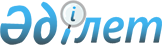 Аудандық мәслихаттың 2014 жылғы 24 желтоқсандағы №29/208 "2015-2017 жылдарға арналған аудандық бюджет туралы" шешіміне өзгерістер енгізу туралыБейнеу аудандық мәслихатының 2015 жылғы 02 шілдедегі № 32/233 шешімі. Маңғыстау облысы Әділет департаментінде 2015 жылғы 14 шілдеде № 2761 болып тіркелді      РҚАО-ның ескертпесі.

      Құжаттың мәтінінде түпнұсқаның пунктуациясы мен орфографиясы сақталған.

      Қазақстан Республикасының 2008 жылғы 4 желтоқсандағы Бюджет кодексіне, "Қазақстан Республикасындағы жергілікті мемлекеттік басқару және өзін-өзі басқару туралы" 2001 жылғы 23 қаңтардағы және "Облыстық мәслихаттың 2014 жылғы 11 желтоқсандағы № 21/304 "2015-2017 жылдарға арналған облыстық бюджет туралы" шешіміне өзгерістер енгізу туралы" 2015 жылғы 23 маусымдағы № 26/403 Маңғыстау облыстық мәслихатының шешіміне (нормативтік құқықтық актілерді мемлекеттік тіркеу Тізілімінде № 2752 болып тіркелген) сәйкес, Бейнеу аудандық мәслихаты ШЕШІМ ҚАБЫЛДАДЫ:

      1. Аудандық мәслихаттың 2014 жылғы 24 желтоқсандағы № 29/208 "2015-2017 жылдарға арналған аудандық бюджет туралы" шешіміне (нормативтік құқықтық актілерді мемлекеттік тіркеу Тізілімінде № 2575 болып тіркелген, 2015 жылғы 21 қаңтар № 3-4 "Рауан" газетінде жарияланған) мынадай өзгерістер енгізілсін:

      1 тармақ мынадай редакцияда жазылсын:

      "1. 2015-2017 жылдарға арналған аудандық бюджет тиісінше 1, 2және 3 қосымшаларға сәйкес бекітілсін, оның ішінде 2015 жылға келесідей көлемдерде:

      1) кірістер – 9103322,0 мың теңге, оның ішінде:

      салықтық түсімдер бойынша – 2375737,0 мың теңге;

      салықтық емес түсімдер бойынша – 12565,0 мың теңге;

      негізгі капиталды сатудан түсетін түсімдер бойынша – 30626,0 мың теңге;

      трансферттер түсімі бойынша – 6684394,0 мың теңге;

      2) шығындар – 9215953,5 мың теңге;

      3) таза бюджеттік кредиттеу – 84346,0 мың теңге:

      бюджеттік кредиттер – 110001,0 мың теңге;

      бюджеттік кредиттерді өтеу – 25655,0 мың теңге;

      4) қаржы активтерімен операциялар бойынша сальдо – 0 теңге:

      қаржы активтерін сатып алу – 0 теңге;

      мемлекеттік қаржы активтерін сатудан түсетін түсімдер – 0 теңге;

      5) бюджет тапшылығы (профициті) – -196977,5 мың теңге;

      6) бюджет тапшылығын қаржыландыру (профицитін пайдалану) – 196977,5 мың теңге.".

      2 тармақ жаңа редакцияда жазылсын:

      "2. Облыстық бюджеттен 2015 жылға аудан бюджетіне 2246174,0 мың теңге сомасында субвенция бөлінгені қаперге алынсын.".

      5 тармақ жаңа редакцияда жазылсын:

      "5. Жоғары тұрған бюджеттен төмендегідей ағымдағы мақсатты трансферттер, мақсатты даму трансферттері, бюджеттік кредиттер және Ұлттық қордан қаржы бөлінгені қаперге алынсын:":

      мектепке дейінгі білім беру ұйымдарында мемлекеттік білім беру тапсырысын іске асыруға - 241176,0 мың теңге;

      үш деңгейлі жүйе бойынша біліктілігін арттырудан өткен мұғалімдердің еңбекақыларын көтермелеуге - 60996,0 мың теңге;

      мемлекеттік мекемелердің азаматтық қызметшілері мен штаттан тыс қызметкерлерінің еңбекақыларының 10 пайызға өсуіне - 247199,0 мың теңге;

      мемлекеттік атаулы әлеуметтік көмек - 2000,0 мың теңге;

      Ұлы Отан соғысындағы Жеңістің жетпіс жылдығына арналған іс-шараларды өткізуге – 2171,0 мың теңге;

      18 жасқа дейінгі балаларға мемлекеттік жәрдемақылар - 900,0 мың теңге;

      мүгедектердің құқықтарын қамтамасыз ету және өмір сүру сапасын жақсарту жөніндегі іс-шаралар жоспарын іске асыру - 317,0 мың теңге;

      ауылдық елді мекендердегі сумен жабдықтау және су бұру жүйелерін дамыту бюджеттік бағдарламасы бойынша Бейнеу ауылында су тазарту ғимаратын және елдімекенішілік су құбыры құрылыстарын салуға (1, 2, 3 кезең) - 1911238,0 мың теңге;

      мамандарды әлеуметтік қолдау шараларын іске асыру үшін бюджеттік кредиттерге - 110001,0 мың теңге;

      облыстық бюджеттен жалпы білім беру бюджеттік бағдарламасы бойынша 1 сынып оқушыларын ыстық тамақпен қамтамасыз ету және жаңадан іске қосылған Атамекен, Күйкен орта мектептерінің ағымдағы шығындарына - 87413,0 мың теңге;

      облыстық бюджеттен білім беру объектілерін салу және реконструкциялау бюджеттік бағдарламасы бойынша - 716628,0 мың теңге;

      облыстық бюджеттен коммуналдық шаруашылықты дамыту бюджеттік бағдарламасы бойынша - 22848,0 мың теңге;

      облыстық бюджеттен аудандық маңызы бар қалаларда, кенттерде, ауылдарда, ауылдық округтерде автомобиль жолдарының инфрақұрылымын дамыту бюджеттік бағдарламасы бойынша - 230309,0 мың теңге;

      облыстық бюджеттен көлік инфрақұрылымын дамыту бюджеттік бағдарламасы бойынша - 96585,0 мың теңге;

      облыстық бюджеттен ауылдық елді мекендердегі сумен жабдықтау және су бұру жүйелерін дамыту бюджеттік бағдарламасы бойынша - 798800,0 мың теңге;

      мемлекеттік коммуналдық тұрғын үй қорының тұрғын үйін жобалау, салу және (немесе) сатып алу бағдарламасы бойынша Бейнеу селосында төрт пәтерлі мунипициальды (коммуналды) тұрғын үй құрылысы жұмыстарына – 10401,0 мың теңге;

      мемлекеттік органдардың функцияларын мемлекеттік басқарудың жоғарғы деңгейінен төменгісіне беру – 3289,0 мың теңге;

      Ұлттық қордан мектепке дейінгі білім беру ұйымдарында мемлекеттік білім беру тапсырысын іске асыруға – 5200,0 мың теңге;

      облыстық бюджеттен Ұлы Отан соғысындағы Жеңістің жетпіс жылдығына арналған іс-шараларды өткізуге – 750,0 мың теңге".

      11 тармақ жаңа редакцияда жазылсын:

      "11. 2015 жылы ауылдық елдi мекендерге жұмыс iстеу және тұру үшiн келген денсаулық сақтау, бiлiм беру, әлеуметтiк қамсыздандыру, мәдениет, спорт және агроөнеркәсіптік кешен мамандарына әлеуметтiк қолдау шаралары: көтерме жәрдемақы ұсыну тізбесі қоса беріліп отырған 9 – қосымшаға сәйкес, бюджеттік кредиттер қажеттілікті ескере отырып жұмыс комиссиясының шешімімен жүзеге асырылады.".

      2. "Бейнеу аудандық мәслихатының аппараты" мемлекеттік мекемесі (Б.Түйешиев) осы шешімді әділет органдарында мемлекеттік тіркеуді, оны бұқаралық ақпарат құралдарында ресми жариялануын және "Қазақстан Республикасы Әділет министрлігінің Республикалық құқықтық ақпарат орталығы" шаруашылық жүргізу құқығындағы Республикалық мемлекеттік кәсіпорнының "Әділет" ақпараттық – құқықтық жүйесінде орналастырылуын қамтамасыз етсін.

      3. Көрсетілген шешімнің 1 қосымшасы осы шешімнің 1 қосымшасына сәйкес жаңа редакцияда жазылсын.

      4. Көрсетілген шешімнің 4 қосымшасы осы шешімнің 2 қосымшасына сәйкес жаңа редакцияда жазылсын.

      5. Көрсетілген шешімнің 9 қосымшасы осы шешімнің 3 қосымшасына сәйкес жаңа редакцияда жазылсын.

      6. Осы шешімнің орындалысын бақылау аудан әкімінің орынбасары Қ.Әбілшеевке жүктелсін.

      7. Осы шешім 2015 жылдың 1 қаңтарынан бастап қолданысқа енгізілсін.



      "КЕЛІСІЛДІ"

      "Бейнеу аудандық экономика және

      қаржы бөлімі" мемлекеттік мекеме

      басшысының міндетін атқарушы

      Б.Б.Әзірханов

      2 шілде 2015 жыл

 2015 жылға арналған аудандық бюджет 2015 жылға арналған бюджеттік инвестициялық жобаларды(бағдарламаларды) іске асыруға бағытталған аудандық бюджеттің бюджеттік даму бағдарламаларының тізбесі 2015 жылғы ауылдық елді мекендерге жұмыс істеу және тұру үшін келген денсаулық сақтау, білім беру, әлеуметтік қамсыздандыру, мәдениет, спорт және агроөнеркәсіптік кешен мамандарына әлеуметтік қолдау шаралары – көтерме жәрдемақы ұсыну тізбесі
					© 2012. Қазақстан Республикасы Әділет министрлігінің «Қазақстан Республикасының Заңнама және құқықтық ақпарат институты» ШЖҚ РМК
				
      Сессия төрайымы
Аудандық мәслихат хатшысы

К.ДавлетбаеваА.Ұлұқбанов
Бейнеу аудандық мәслихатының
2015 жылғы 2 шілдедегі № 32/233
шешімге 1 қосымшаСан

Сын

Ішк Сын

Ерек

Атауы

Сомасы, мың теңге

1

1

1

1

2

3

1.КІРІСТЕР

9 103 322,0

1

САЛЫҚТЫҚ ТҮСІМДЕР

2 375 737,0

01

Табыс салығы

544 604,0

2

Жеке табыс салығы

544 604,0

03

Әлеуметтік салық

476 352,0

1

Әлеуметтік салық

476 352,0

04

Меншікке салынатын салықтар

1 301 838,0

1

Мүлікке салынатын салықтар

1 234 351,0

3

Жер салығы

10 412,0

4

Көлік құралдарына салынатын салық

56 628,0

5

Бірыңғай жер салығы

447,0

05

Тауарларға, жұмыстарға және қызметтерге салынатын ішкі салықтар

40 553,0

2

Акциздер

5 262,0

3

Табиғи және басқа да ресурстарды пайдаланғаны үшін түсетін түсімдер

14 124,0

4

Кәсіпкерлік және кәсіби қызметті жүргізгені үшін алынатын алымдар

21 006,0

5

Ойын бизнесіне салық

161,0

07

Басқа да салықтар

433,0

1

Басқа да салықтар

433,0

08

Заңдық маңызы бар әрекеттерді жасағаны және (немесе) оған уәкілеттігі бар мемлекеттік органдар немесе лауазымды адамдар құжаттар бергені үшін алынатын міндетті төлемдер

11 957,0

1

Мемлекеттік баж

11 957,0

2

САЛЫҚТЫҚ ЕМЕС ТҮСІМДЕР

12 565,0

01

Мемлекеттік меншіктен түсетін кірістер

10 136,0

1

Мемлекеттік кәсіпорындардың таза кірісі бөлігінің түсімдері

111,0

4

Мемлекет меншігінде тұрған, заңды тұлғалардағы қатысу үлесіне кірістер

50,0

5

Мемлекет меншігіндегі мүлікті жалға беруден түсетін кірістер

9 951,0

7

Мемлекеттік бюджеттен берілген кредиттер бойынша сыйақылар

24,0

02

Мемлекеттік бюджеттен қаржыландырылатын мемлекеттік мекемелердің тауарларды (жұмыстарды, қызметтерді) өткізуінен түсетін түсімдер

1,0

1

Мемлекеттік бюджеттен қаржыландырылатын мемлекеттік мекемелердің тауарларды (жұмыстарды, қызметтерді) өткізуінен түсетін түсімдер

1,0

04

Мемлекеттік бюджеттен қаржыландырылатын, сондай-ақ Қазақстан Республикасы Ұлттық Банкінің бюджетінен (шығыстар сметасынан) ұсталатын және қаржыландырылатын мемлекеттік мекемелер салатын айыппұлдар, өсімпұлдар, санкциялар, өндіріп алулар

915,0

1

Мұнай секторы ұйымдарынан түсетін түсімдерді қоспағанда, мемлекеттік бюджеттен қаржыландырылатын, сондай-ақ Қазақстан Республикасы Ұлттық Банкінің бюджетінен (шығыстар сметасынан) ұсталатын және қаржыландырылатын мемлекеттік мекемелер салатын айыппұлдар, өсімпұлдар, санкциялар, өндіріп алулар

915,0

06

Басқа да салықтық емес түсiмдер

1 513,0

1

Басқа да салықтық емес түсiмдер

1 513,0

3

НЕГІЗГІ КАПИТАЛДЫ САТУДАН ТҮСЕТІН ТҮСІМДЕР

30 626,0

01

Мемлекеттік мекемелерге бекітілген мемлекеттік мүлікті сату

3 021,0

1

Мемлекеттік мекемелерге бекітілген мемлекеттік мүлікті сату

3 021,0

03

Жерді және материалдық емес активтерді сату

27 605,0

1

Жерді сату

27 605,0

4

ТРАНСФЕРТТЕРДІҢ ТҮСІМДЕРІ

6 684 394,0

02

Мемлекеттік басқарудың жоғары тұрған органдарынан түсетін трансферттер

6 684 394,0

2

Облыстық бюджеттен түсетін трансферттер

6 684 394,0

Ф. топ

Әкімші

Бағ

Кіші бағ

Атауы

Сомасы, мың теңге

1

1

1

1

2

3

2. ШЫҒЫНДАР

9 215 953,5

01

Жалпы сипаттағы мемлекеттiк қызметтер

314 382,0

112

Аудан (облыстық маңызы бар қала) мәслихатының аппараты

12 985,0

001

Аудан (облыстық маңызы бар қала) мәслихатының қызметін қамтамасыз ету жөніндегі қызметтер

12 985,0

122

Аудан (облыстық маңызы бар қала) әкімінің аппараты

132 973,0

001

Аудан (облыстық маңызы бар қала) әкімінің қызметін қамтамасыз ету жөніндегі қызметтер

132 973,0

123

Қаладағы аудан, аудандық маңызы бар қала, кент, ауыл, ауылдық округ әкімінің аппараты

108 509,0

001

Қаладағы аудан, аудандық маңызы бар қала, кент, ауыл, ауылдық округ әкімінің қызметін қамтамасыз ету жөніндегі қызметтер

108 509,0

Бейнеу селосы әкімінің аппараты

24 854,0

Боранқұл селолық округі әкімінің аппараты

11 556,0

Сам селолық округі әкімінің аппараты

7 961,0

Ноғайты селолық округі әкімінің аппараты

6 618,0

Тұрыш селолық округі әкімінің аппараты

7 682,0

Төлеп селолық округі әкімінің аппараты

7 500,0

Ақжігіт селолық округі әкімінің аппараты

10 727,0

Сыңғырлау селолық округі әкімінің аппараты

7 734,0

Есет селолық округі әкімінің аппараты

8 262,0

Сарға селолық округі әкімінің аппараты

7 949,0

Тәжен селосы әкімінің аппараты

7 666,0

459

Ауданның (облыстық маңызы бар қаланың) экономика және қаржы бөлімі

868,0

003

Салық салу мақсатында мүлікті бағалауды жүргізу

868,0

458

Ауданның (облыстық маңызы бар қаланың) тұрғын үй-коммуналдық шаруашылығы, жолаушылар көлігі және автомобиль жолдары бөлімі

39 685,0

001

Жергілікті деңгейде тұрғын үй-коммуналдық шаруашылығы, жолаушылар көлігі және автомобиль жолдары саласындағы мемлекеттік саясатты іске асыру жөніндегі қызметтер

9 685,0

013

Мемлекеттік органның күрделі шығыстары

30 000,0

459

Ауданның (облыстық маңызы бар қаланың) экономика және қаржы бөлімі

19 362,0

001

Ауданның (облыстық маңызы бар қаланың) экономикалық саясатын қалыптастыру мен дамыту, мемлекеттік жоспарлау, бюджеттік атқару және коммуналдық меншігін басқару саласындағы мемлекеттік саясатты іске асыру жөніндегі қызметтер 

19 362,0

02

Қорғаныс

6 914,0

122

Аудан (облыстық маңызы бар қала) әкімінің аппараты

6 914,0

005

Жалпыға бірдей әскери міндетті атқару шеңберіндегі іс-шаралар

4 916,0

006

Аудан (облыстық маңызы бар қала) ауқымындағы төтенше жағдайлардың алдын алу және оларды жою 

1 998,0

03

Қоғамдық тәртіп, қауіпсіздік, құқықтық, сот, қылмыстық-атқару қызметі

15 977,0

458

Ауданның (облыстық маңызы бар қаланың) тұрғын үй-коммуналдық шаруашылығы, жолаушылар көлігі және автомобиль жолдары бөлімі

8 729,0

021

Елдi мекендерде жол қозғалысы қауiпсiздiгін қамтамасыз ету

8 729,0

499

Ауданның (облыстық маңызы бар қаланың) азаматтық хал актілерін тіркеу бөлімі 

7 248,0

001

Жергілікті деңгейде азаматтық хал актілерін тіркеу саласындағы мемлекеттік саясатты іске асыру жөніндегі қызметтер

7 248,0

04

Білім беру

4 712 607,0

464

Ауданның (облыстық маңызы бар қаланың) білім бөлімі

3 756 257,0

009

Мектепке дейінгі тәрбие мен оқыту ұйымдарының қызметін қамтамасыз ету

317 272,0

040

Мектепке дейінгі білім беру ұйымдарында мемлекеттік білім беру тапсырысын іске асыруға

246 376,0

003

Жалпы білім беру

3 103 276,0

006

Балаларға қосымша білім беру 

89 333,0

465

Ауданның (облыстық маңызы бар қаланың) дене шынықтыру және спорт бөлімі

17 180,0

017

Балалар мен жасөспірімдерге спорт бойынша қосымша білім беру

17 180,0

464

Ауданның (облыстық маңызы бар қаланың) білім бөлімі

105 337,0

001

Жергілікті деңгейде білім беру саласындағы мемлекеттік саясатты іске асыру жөніндегі қызметтер

15 453,0

005

Ауданның (облыстық маңызы бар қаланың) мемлекеттік білім беру мекемелер үшін оқулықтар мен оқу-әдiстемелiк кешендерді сатып алу және жеткізу

52 700,0

007

Аудандық (қалалалық) ауқымдағы мектеп олимпиадаларын және мектептен тыс іс-шараларды өткiзу

12 792,0

015

Жетім баланы (жетім балаларды) және ата-аналарының қамқорынсыз қалған баланы (балаларды) күтіп-ұстауға қамқоршыларға (қорғаншыларға) ай сайынға ақшалай қаражат төлемі

11 908,0

022

Жетім баланы (жетім балаларды) және ата-анасының қамқорлығынсыз қалған баланы (балаларды) асырап алғаны үшін Қазақстан азаматтарына біржолғы ақша қаражатын төлеуге арналған төлемдер

2 230,0

067

Ведомстволық бағыныстағы мемлекеттік мекемелерінің және ұйымдарының күрделі шығыстары

10 254,0

467

Ауданның (облыстық маңызы бар қаланың) құрылыс бөлімі

833 833,0

037

Білім беру объектілерін салу және реконструкциялау

833 833,0

06

Әлеуметтiк көмек және әлеуметтiк қамсыздандыру

416 643,4

451

Ауданның (облыстық маңызы бар қаланың) жұмыспен қамту және әлеуметтік бағдарламалар бөлімі

416 190,4

002

Жұмыспен қамту бағдарламасы

69 733,0

004

Ауылдық жерлерде тұратын денсаулық сақтау, білім беру, әлеуметтік қамтамасыз ету, мәдениет, спорт және ветеринар мамандарына отын сатып алуға Қазақстан Республикасының заңнамасына сәйкес әлеуметтік көмек көрсету

37 474,0

005

Мемлекеттік атаулы әлеуметтік көмек 

35 546,0

006

Тұрғын үйге көмек көрсету

5 000,0

007

Жергілікті өкілетті органдардың шешімі бойынша мұқтаж азаматтардың жекелеген топтарына әлеуметтік көмек

189 613,0

010

Үйден тәрбиеленіп оқытылатын мүгедек балаларды материалдық қамтамасыз ету

3 805,0

014

Мұқтаж азаматтарға үйде әлеуметтiк көмек көрсету

12 201,4

016

18 жасқа дейінгі балаларға мемлекеттік жәрдемақылар

10 068,0

017

Мүгедектерді оңалту жеке бағдарламасына сәйкес, мұқтаж мүгедектерді міндетті гигиеналық құралдармен және ымдау тілі мамандарының қызмет көрсетуін, жеке көмекшілермен қамтамасыз ету 

24 088,0

052

Ұлы Отан соғысындағы Жеңістің жетпіс жылдығына арналған іс-шараларды өткізу

2 921,0

001

Жергілікті деңгейде халық үшін әлеуметтік бағдарламаларды жұмыспен қамтуды қамтамасыз етуді іске асыру саласындағы мемлекеттік саясатты іске асыру жөніндегі қызметтер 

22 863,0

011

Жәрдемақыларды және басқа да әлеуметтік төлемдерді есептеу, төлеу мен жеткізу бойынша қызметтерге ақы төлеу

2 681,0

021

Мемлекеттік органның күрделі шығыстары 

197,0

458

Ауданның (облыстық маңызы бар қаланың) тұрғын үй-коммуналдық шаруашылығы, жолаушылар көлігі және автомобиль жолдары бөлімі

453,0

050

Мүгедектердің құқықтарын қамтамасыз ету және өмір сүру сапасын жақсарту жөніндегі іс-шаралар жоспарын іске асыру

453,0

07

Тұрғын үй-коммуналдық шаруашылық

2 999 057,0

123

Қаладағы аудан, аудандық маңызы бар қала, кент, ауыл, ауылдық округ әкімінің аппараты

9 498,0

027

Жұмыспен қамту 2020 жол картасы бойынша қалаларды және ауылдық елді мекендерді дамыту шеңберінде объектілерді жөндеу және абаттандыру

9 498,0

464

Ауданның (облыстық маңызы бар қаланың) білім бөлімі

2 052,0

026

Жұмыспен қамту 2020 жол картасы бойынша қалаларды және ауылдық елді мекендерді дамыту шеңберінде объектілерді жөндеу

2 052,0

467

Ауданның (облыстық маңызы бар қаланың) құрылыс бөлімі

2 861 702,0

003

Коммуналдық тұрғын үй қорының тұрғын үйін жобалау және (немесе) салу, реконструкциялау 

31 399,0

004

Инженерлік-коммуникациялық инфрақұрылымды жобалау, дамыту және (немесе) жайластыру

80 321,0

005

Коммуналдық шаруашылығын дамыту

34 068,0

006

Сумен жабдықтау және су бұру жүйесін дамыту 

1 126,0

058

Елді мекендердегі сумен жабдықтау және су бұру жүйелерін дамыту

2 714 788,0

123

Қаладағы аудан, аудандық маңызы бар қала, кент, ауыл, ауылдық округ әкімінің аппараты

125 805,0

008

Елді мекендердегі көшелерді жарықтандыру

46 261,0

Бейнеу селосы әкімінің аппараты

45 061,0

Боранқұл селолық округі әкімінің аппараты

950,0

Есет селолық округі әкімінің аппараты

250,0

009

Елді мекендердің санитариясын қамтамасыз ету

41 287,0

Бейнеу селосы әкімінің аппараты

41 287,0

011

Елді мекендерді абаттандыру мен көгалдандыру

38 257,0

Бейнеу селосы әкімінің аппараты

38 257,0

08

Мәдениет, спорт, туризм және ақпараттық кеңістiк

215 190,0

478

Ауданның (облыстық маңызы бар қаланың) ішкі саясат, мәдениет және тілдерді дамыту бөлімі

34 995,0

009

Мәдени-демалыс жұмысын қолдау

34 995,0

802

Ауданның (облыстық маңызы бар қаланың) мәдениет, дене шынықтыру және спорт бөлімі

71 628,0

005

Мәдени-демалыс жұмысын қолдау

71 628,0

465

Ауданның (облыстық маңызы бар қаланың) дене шынықтыру және спорт бөлімі 

5 482,4

001

Жергілікті деңгейде дене шынықтыру және спорт саласындағы мемлекеттік саясатты іске асыру жөніндегі қызметтер

2 176,9

006

Аудандық (облыстық маңызы бар қалалық) деңгейде спорттық жарыстар өткiзу

315,8

007

Әртүрлi спорт түрлерi бойынша аудан (облыстық маңызы бар қала) құрама командаларының мүшелерiн дайындау және олардың облыстық спорт жарыстарына қатысуы

2 989,7

802

Ауданның (облыстық маңызы бар қаланың) мәдениет, дене шынықтыру және спорт бөлімі

29 152,5

006

Ұлттық және бұқаралық спорт түрлерін дамыту

24 458,0

007

Аудандық (облыстық маңызы бар қалалық) деңгейде спорттық жарыстар өткiзу

1 684,2

008

Әртүрлi спорт түрлерi бойынша аудан (облыстық маңызы бар қала) құрама командаларының мүшелерiн дайындау және олардың облыстық спорт жарыстарына қатысуы

3 010,3

470

Ауданның (облыстық маңызы бар қаланың) ішкі саясат және тілдерді дамыту бөлімі

15 064,5

001

Жергiлiктi деңгейде ақпарат, мемлекеттілікті нығайту және азаматтардың әлеуметтік оптимизімін қалыптастыру саласындағы мемлекеттік саясатты іске асыру жөніндегі қызметтер

6 410,5

004

Жастар саясаты саласында іс-шараларды іске асыру

7 374,0

005

Мемлекеттік ақпараттық саясат жүргізу жөніндегі қызметтер

1 280,0

478

Ауданның (облыстық маңызы бар қаланың) ішкі саясат, мәдениет және тілдерді дамыту бөлімі

20 296,2

007

Аудандық (қалалық) кiтапханалардың жұмыс iстеуi

13 551,2

001

Ақпаратты, мемлекеттілікті нығайту және азаматтардың әлеуметтік сенімділігін қалыптастыру саласында жергілікті деңгейде мемлекеттік саясатты іске асыру жөніндегі қызметтер

2 882,5

004

Жастар саясаты саласында іс-шараларды іске асыру

3 862,5

802

Ауданның (облыстық маңызы бар қаланың) мәдениет, дене шынықтыру және спорт бөлімі

38 571,4

004

Аудандық (қалалық) кiтапханалардың жұмыс iстеуi

31 980,3

001

Жергілікті деңгейде мәдениет, дене шынықтыру және спорт саласында мемлекеттік саясатты іске асыру жөніндегі қызметтер

6 591,1

10

Ауыл, су, орман, балық шаруашылығы, ерекше қорғалатын табиғи аумақтар, қоршаған ортаны және жануарлар дүниесін қорғау, жер қатынастары

86 615,0

459

Ауданның (облыстық маңызы бар қаланың) экономика және қаржы бөлімі

24 359,0

099

Мамандардың әлеуметтік көмек көрсетуі жөніндегі шараларды іске асыру

24 359,0

474

Ауданның (облыстық маңызы бар қаланың) ауыл шаруашылығы және ветеринария бөлімі

20 624,0

001

Жергілікті деңгейде ауыл шаруашылығы және ветеринария саласындағы мемлекеттік саясатты іске асыру жөніндегі қызметтер

13 001,0

005

Мал көмінділерінің (биотермиялық шұңқырлардың) жұмыс істеуін қамтамасыз ету

1 600,0

006

Ауру жануарларды санитарлық союды ұйымдастыру

2 473,0

007

Қаңғыбас иттер мен мысықтарды аулауды және жоюды ұйымдастыру 

2 450,0

012

Ауыл шаруашылығы жануарларын сәйкестендіру жөніндегі іс-шараларды өткізу

1 100,0

463

Ауданның (облыстық маңызы бар қаланың) жер қатынастары бөлімі

9 532,0

001

Аудан (облыстық маңызы бар қала) аумағында жер қатынастарын реттеу саласындағы мемлекеттік саясатты іске асыру жөніндегі қызметтер

8 842,0

006

Аудандардың, облыстық маңызы бар, аудандық маңызы бар қалалардың, кенттердiң, ауылдардың, ауылдық округтердiң шекарасын белгiлеу кезiнде жүргiзiлетiн жерге орналастыру

690,0

474

Ауданның (облыстық маңызы бар қаланың) ауыл шаруашылығы және ветеринария бөлімі

32 100,0

013

Эпизоотияға қарсы іс-шаралар жүргізу

32 100,0

11

Өнеркәсіп, сәулет, қала құрылысы және құрылыс қызметі

18 312,0

466

Ауданның (облыстық маңызы бар қаланың) сәулет, қала құрылысы және құрылыс бөлімі

3 385,6

001

Құрылыс, облыс қалаларының, аудандарының және елді мекендерінің сәулеттік бейнесін жақсарту саласындағы мемлекеттік саясатты іске асыру және ауданның (облыстық маңызы бар қаланың) аумағын оңтайлы және тиімді қала құрылыстық игеруді қамтамасыз ету жөніндегі қызметтер 

3 385,6

467

Ауданның (облыстық маңызы бар қаланың) құрылыс бөлімі

7 597,4

001

Жергілікті деңгейде құрылыс саласындағы мемлекеттік саясатты іске асыру жөніндегі қызметтер

7 597,4

468

Ауданның (облыстық маңызы бар қаланың) сәулет және қала құрылысы бөлімі

7 329,0

001

Жергілікті деңгейде сәулет және қала құрылысы саласындағы мемлекеттік саясатты іске асыру жөніндегі қызметтер

7 329,0

12

Көлiк және коммуникация

365 222,0

123

Қаладағы аудан, аудандық маңызы бар қала, кент, ауыл, ауылдық округ әкімінің аппараты

244 862,0

012

Аудандық маңызы бар қалаларда, кенттерде, ауылдарда, ауылдық округтерде автомобиль жолдарын инфрақұрылымын дамыту

237 000,0

013

Аудандық маңызы бар қалаларда, кенттерде, ауылдарда, ауылдық округтерде автомобиль жолдарының жұмыс істеуін қамтамасыз ету

5 712,0

045

Елді-мекендер көшелеріндегі автомобиль жолдарын күрделі және орташа жөндеу

2 150,0

458

Ауданның (облыстық маңызы бар қаланың) тұрғын үй-коммуналдық шаруашылығы, жолаушылар көлігі және автомобиль жолдары бөлімі

120 360,0

022

Көлік инфрақұрылымын дамыту

96 585,0

023

Автомобиль жолдарының жұмыс істеуін қамтамасыз ету

23 775,0

13

Басқалар

64 768,0

469

Ауданның (облыстық маңызы бар қаланың) кәсіпкерлік бөлімі

17 880,0

001

Жергілікті деңгейде кәсіпкерлікті дамыту саласындағы мемлекеттік саясатты іске асыру жөніндегі қызметтер

9 664,0

003

Кәсіпкерлік қызметті қолдау 

8 216,0

123

Қаладағы аудан, аудандық маңызы бар қала, кент, ауыл, ауылдық округ әкімінің аппараты

46 888,0

040

"Өңірлерді дамыту" Бағдарламасы шеңберінде өңірлерді экономикалық дамытуға жәрдемдесу бойынша шараларды іске асыру

46 888,0

14

Борышқа қызмет көрсету

24,0

459

Ауданның (облыстық маңызы бар қаланың) экономика және қаржы бөлімі

24,0

021

Жергілікті атқарушы органдардың облыстық бюджеттен қарыздар бойынша сыйақылар мен өзге де төлемдерді төлеу бойынша борышына қызмет көрсету 

24,0

15

Трансферттер

242,1

459

Ауданның (облыстық маңызы бар қаланың) экономика және қаржы бөлімі

242,1

006

Нысаналы пайдаланылмаған (толық пайдаланылмаған) трансферттерді қайтару

242,1

3. ТАЗА БЮДЖЕТТІК КРЕДИТТЕУ

84 346,0

Бюджеттік кредиттер

110 001,0

10

Ауыл, су, орман, балық шаруашылығы, ерекше қорғалатын табиғи аумақтар, қоршаған ортаны және жануарлар дүниесін қорғау, жер қатынастары

110 001,0

459

Ауданның (облыстық маңызы бар қаланың) экономика және қаржы бөлімі

110 001,0

018

Мамандарды әлеуметтік қолдау шараларын іске асыруға берілетін бюджеттік кредиттер

110 001,0

Бюджеттік кредиттерді өтеу

25 655,0

5

Бюджеттiк кредиттердi өтеу

25 655,0

01

Бюджеттік кредиттерді өтеу

25 655,0

1

Мемлекеттік бюджеттен берілген бюджеттік кредиттерді өтеу

25 655,0

4. ҚАРЖЫ АКТИВТЕРІМЕН ОПЕРАЦИЯЛАР БОЙЫНША САЛЬДО

0,0

Қаржы активтерін сатып алу

0,0

Мемлекеттік қаржы активтерін сатудан түсетін түсімдер

0,0

5. БЮДЖЕТ ТАПШЫЛЫҒЫ (ПРОФИЦИТІ)

-196 977,5

6. БЮДЖЕТ ТАПШЫЛЫҒЫН ҚАРЖЫЛАНДЫРУ (ПРОФИЦИТІН ПАЙДАЛАНУ) 

196 977,5

Қарыздар түсімі

110 001,0

7

Қарыздар түсімі

110 001,0

01

Мемлекеттік ішкі қарыздар

110 001,0

2

Қарыз алу келісім-шарттары

110 001,0

Қарыздарды өтеу

25 655,0

16

Қарыздарды өтеу

25 655,0

459

Ауданның (облыстық маңызы бар қаланың) экономика және қаржы бөлімі

25 655,0

005

Жергілікті атқарушы органның жоғары тұрған бюджет алдындағы борышын өтеу

25 655,0

Бюджет қаражатының пайдаланылатын қалдықтары

112 631,5

8

Бюджет қаражатының пайдаланылатын қалдықтары

112 631,5

01

Бюджет қаражаты қалдықтары

112 631,5

1

Бюджет қаражатының бос қалдықтары

112 631,5

Бейнеу аудандық мәслихатының
2015 жылғы 2 шілдедегі
№32/233 шешімге 2 қосымшафункционалдық топ

әкімшілік

бағдарлама

Атауы

04

Білім беру

467

Ауданның (облыстық маңызы бар қаланың) құрылыс бөлімі

037

Білім беру объектілерін салу және реконструкциялау

07

Тұрғын үй-коммуналдық шаруашылық

467

Ауданның (облыстық маңызы бар қаланың) құрылыс бөлімі

003

Коммуналдық тұрғын үй қорының тұрғын үйін жобалау және (немесе) салу, реконструкциялау 

004

Инженерлік-коммуникациялық инфрақұрылымды жобалау, дамыту және (немесе) жайластыру

005

Коммуналдық шаруашылығын дамыту

006

Сумен жабдықтау және су бұру жүйесін дамыту 

058

Елді мекендердегі сумен жабдықтау және су бұру жүйелерін дамыту

12

Көлiк және коммуникация

123

Қаладағы аудан, аудандық маңызы бар қала, кент, ауыл, ауылдық округ әкімінің аппараты

012

Аудандық маңызы бар қалаларда, кенттерде, ауылдарда, ауылдық округтерде автомобиль жолдарын инфрақұрылымын дамыту

458

Ауданның (облыстық маңызы бар қаланың) тұрғын үй-коммуналдық шаруашылығы, жолаушылар көлігі және автомобиль жолдары бөлімі

022

Көлік инфрақұрылымын дамыту

Бейнеу аудандық мәслихатының
2015 жылғы 2 шілдедегі
№32/233 шешімге 3 қосымшаДенсаулық сақтау саласы 

Бейнеу селосы: акушер-гинеколог, жалпы тәжірбиелі дәрігер, офтальмолог, жедел жәрдем бригадасы дәрігері 

Боранқұл селосы: акушер-гинеколог, жалпы тәжірбиелі дәрігер, терапевт, хирург

Ноғайты селосы: фельдшер

Төлеп селосы: терапевт дәрігер

Ақжігіт селосы: терапевт дәрігер, тіс дәрігері

Сарға селосы: терапевт дәрігер

Тәжен селосы: фельдшер

Білім беру саласы 

Боранқұл селосы: математика пәні мұғалімі, технология пәні мұғалімі

Сам селосы: физика, химия және тарих пәндері мұғалімі

Ноғайты селосы: дене тәрбиесі пәні мұғалімі

Тұрыш селосы: ағылшын пәні мұғалімі, дене тәрбиесі пәні мұғалімі

Төлеп селосы: физика, химия және тарих пәндері мұғалімі

Сыңғырлау селосы: орыс тіл пәні мұғалімі, биология пәні мұғалімі

Есет селосы: дене тәрбиесі пәні мұғалімі

Сарға селосы: математика пәні мұғалімі, экономика пәні мұғалімі

Мәдениет саласы 

Боранқұл селосы: режиссер, хареограф

Есет селосы: сазгер

Сарға селосы: хареограф

Спорт саласы 

Бейнеу селосы: әдіскер, спорт-психологы, жеңіл атлетика, дзюдо, бокс, таеквондо, ұлттық ойын жаттықтырушысы 

Боранқұл селосы: бокс, жеңіл және ауыр атлетика жаттықтырушысы

Ақжігіт селосы: күрес жаттықтырушысы

Тәжен селосы: күрес жаттықтырушысы

Агроөнеркәсіптік кешен саласы 

Бейнеу селосы: ветеринариялық дәрігер, агроном

Сам селосы: ветеринариялық дәрігер, ветеринариялық техник

Ноғайты селосы: ветеринариялық дәрігер, 

Тәжен селосы: ветеринариялық дәрігер

